Российская ФедерацияМуниципальное бюджетное общеобразовательное учреждение г. Иркутскасредняя общеобразовательная школа № 80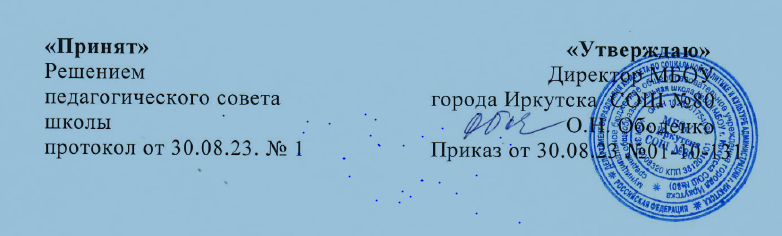 Практический английскийТип программы: факультативДля обучающихся какого возраста или класса (ов): 11 Б классСрок реализации (кол-во часов): 34 часа (1 год) Составитель(и): Лебедева И.В.Иркутск 2023г.ОглавлениеПояснительная записка																	3Структура курса																		4Планируемые результаты																5Результат изучения курса																6Методы, формы обучения																6Содержание программы																7Тематическое планирование																9Литература																			17Пояснительная запискаРабочая программа факультатива «Практический английский» (11 класс) составлена на основе федерального компонента государственного стандарта основного общего образования. Программа конкретизирует содержание предметных тем образовательного стандарта, вынесенных на экзамен, дает примерное распределение учебных часов по темам курса и рекомендует последовательность изучения тем и языкового материала с учетом логики учебного процесса, возрастных особенностей учащихся, межпредметных и внутрипредметных связей.Программа курса входит в часть учебного плана, формируемого участниками образовательных отношений, предназначена для создания развивающей языковой среды и рассчитана на 1 час в неделю. Актуальность программы состоит в необходимости расширения сферы практического применения английского языка в интересной форме взаимодействия для достижения предметных, метапредметных и личностных образовательных результатов.Новизна программы заключается в продуктивном овладении грамматическими языковыми средствами и способами речевого поведения при решении коммуникативной задачи в различных формах. Например, работа над лексическими и грамматическими навыками основывается на развитии гибкости навыка в условиях новой речевой ситуации.Цель данной программы – развитие иноязычной коммуникативной компетенции обучающихся в совокупности ее составляющих: речевой, языковой, социокультурной, компенсаторной и познавательной. Эта цель реализуется через достижение личностных, метапредметных и предметных образовательных результатов.Задачи программы: - реализовать принцип личностно – ориентированного подхода в обучении учащихся с различным уровнем обучаемости; - организовать разнообразную творческой деятельности, способствующую самореализации личности школьника, совершенствование практического мышления;- развивать способность к самостоятельному и непрерывному изучению иностранного языка, дальнейшему самообразованию с его помощью, использованию иностранного языка в других областях знаний; - помочь в подготовке обучающимся к участию в олимпиадах и конкурсах по иностранному языку;- развивать элементы иноязычной коммуникативной компетенции (речевой, языковой, социокультурной, компенсаторной, учебно-познавательной).Речевая компетенция – совершенствование коммуникативных умений в четырех основных видах речевой деятельности (говорении, аудировании, чтении и письме); умений планировать свое речевое и неречевое поведение.Языковая компетенция – систематизация ранее изученного материала; овладение новыми языковыми средствами в соответствии с отобранными темами и сферами общения: увеличение объема используемых лексических единиц; развитие навыков оперирования языковыми единицами в коммуникативных целях.Социокультурная компетенция – увеличение объема знаний о социокультурной специфике страны/стран изучаемого языка, совершенствование умений строить свое речевое и неречевое поведение адекватно этой специфике, формирование умений выделять общее и специфическое в культуре родной страны и страны изучаемого языка.Компенсаторная компетенция – дальнейшее развитие умений выходить из положения в условиях дефицита языковых средств. Учебно-познавательная компетенция – развитие общих и специальных учебных умений, позволяющих совершенствовать учебную деятельность по овладению иностранным языком, удовлетворять с его помощью познавательные интересы в других областях знания.Структура курсаПрограмма курса предназначена для общеобразовательных 11 классов. Сроки реализации программы 1 год. Продолжительность курса: 34 академических часа. Все занятия курса имеют внутреннюю логику, взаимосвязь и определенную последовательность. На самостоятельную работу учащихся отводится часть курса. Программа состоит из различных блоков, например, входное и итоговое тестирование, рефлексия, совместное планирование занятий с учащимися, с учетом их запросов и потребностей, а также теоретический материал и практическая отработка материала курса. Планируемые результатыВ результате обучения по программе курса учащиеся должны уметь: знать / понимать: - значение изученных грамматических явлений в расширенном объеме (видовременные, неличные и неопределенно-личные формы глагола, формы условного наклонения, косвенная речь (косвенный вопрос, побуждение и др.), согласование времен); - страноведческую информацию из аутентичных источников, обогащающую социальный опыт школьников: сведения о странах изучаемого языка, их науке и культуре, исторических и современных реалиях, общественных деятелях, месте в мировом сообществе и мировой культуре, взаимоотношениях с нашей страной, языковые средства и правила речевого и неречевого поведения в соответствии со сферой общения и социальным статусом партнера. Уметь в области говорения: - вести диалог, используя оценочные суждения, в ситуациях официального и неофициаль-ного общения (в рамках изученной тематики); беседовать о себе, своих планах; участвовать в обсуждении проблем в связи с прочитанным / прослушанным иноязычным текстом, соблюдая правила речевого этикета; - рассказывать о своем окружении, рассуждать в рамках изученной тематики и проблематики; представлять социокультурный портрет своей страны и стран изучаемого языка; в области аудирования: - относительно полно и точно понимать высказывания собеседника в распространенных стандартных ситуациях повседневного общения, понимать основное содержание и извлекать необходимую информацию из различных аудио-текстов: прагматических (объявления, прогноз погоды), публицистических (интервью, репортаж), соответствующих тематике данной ступени обучения; в области чтения: - читать аутентичные тексты различных стилей и жанров: публицистические, художественные, научно-популярные, прагматические — используя основные виды чтения (ознакомительное, изучающее, поисковое / просмотровое) в зависимости от коммуникативной задачи; в письменной речи: - писать личное письмо, заполнять анкету, письменно излагать сведения о себе в форме, принятой в странах изучаемого языка, делать выписки из текста на английском языке. - использовать приобретенные знания и умения в практической деятельности и повседневной жизни: для социальной адаптации; достижения взаимопонимания в процессе устного и письменного общения с носителями иностранного языка; осознание места и роли родного и изучаемого иностранного языка.Результат изучения курсаВ результате обучения по программе курса учащиеся смогут: в области говорения: - вести разговор в стандартных ситуациях общения, поддержать его, соблюдая нормы речевого этикета, расспросить собеседника и ответить на его вопросы, высказать свое мнение, просьбу, опираясь на изученную тематику и усвоенный лексико-грамматический материал; - рассказать о себе, своей семье, друзьях, своих интересах и планах на будущее, сообщить краткие сведения о своей стране; - делать краткие сообщения, описывать в рамках пройденных тем, давать оценку прочитанному, кратко характеризовать персонаж; в области аудирования: - понимать на слух основное содержание объявлений (например, на вокзале), сводку погоды; - понимать основное содержание высказываний носителей языка в стандартных ситуациях общения, при необходимости переспрашивая, прося уточнить; в области чтения: - читать тексты разных жанров с пониманием основного содержания (ознакомительное чтение), используя в случае необходимости и другие стратегии чтения (изучающее, просмотровое/ поисковое); в области письма: - заполнять анкеты, писать поздравления, личные письма с опорой на текст. Методы, формы обученияВ ходе обучения по программе курса необходимы следующие составляющие:Формы: коллективная, фронтальная, групповая, индивидуальная работа, работа в парах, самостоятельная работа; «Mозговой штурм», составление конспекта, составление грамматических схем, таблиц; чтение и перевод, сбор и анализ информации, анализ и коррекция ошибок.Методы: словесные, наглядные, практические,Технологии: технологии проектного обучения; развитие критического мышления, технологии личностно-ориентированного подхода, обучение в сотрудничестве, использование информационно-коммуникационных технологий.Содержание программыТематическое планированиеЛитература Английский язык. Лексико-грамматический практикум к учебнику О.В. Афанасьевой, И.В. Михеевой. М.: Дрофа, 2021.Коммуникативное развитие учащихся средствами дидактической игры и организацией языковой среды в образовательном учреждении: Монография. [Текст] / А.Г. Антипов, А.В. Петрушина, Л.И. Скворцова и др. – Кемерово: МОУ ДПО «НМЦ», 2020. – 104 с.Григорьев, Д.В. Внеурочная деятельность школьников. Методический конструктор: пособие для учителя. [Текст] / Д.В. Григорьев, П.В. Степанов. – М.: Просвещение, 2019. – 223с. Е.С. Музланова Английский язык, Экспресс репетитор. Говорение. Москва, АСТ Астрель.2020.ФИПИ. Самое полное издание типовых вариантов, реальных заданий ЕГЭ. Английский язык. Москва, АСТ Астрель 2021.Интернет-ресурсыhttp://www.english.language.ruhttp://www.lang.ru http://www.yourdictionary.comhttp://www.englishclub.com ТемаОписаниеКоличество часовПовседневная жизнь, семья, покупкиДомашние обязанности, общение в семье и в школе, семейные традиции, истории, общение с друзьями, дружба и любовь.2Проблемы города и селаОсобенности городской и сельской жизни в России и странах изучаемого языка. Городская инфраструктура. Сельское хозяйство. Развитие города и региона.2ОбщениеОбщение в семье и в школе, общение с друзьями.1ЗдоровьеПосещение врача. Здоровый образ жизни. Правильное питание. Современные тенденции в заботе о здоровье: йога, вегетарианство, фитнес.2МолодежьСвязь с предыдущими поколениями. Образовательные поездки. Система ценностей. 2Интересы и увлеченияМолодёжные субкультуры, организации. Волонтёрство.2СпортАктивный отдых. Экстремальные виды спорта.2Родная странаГеографическое положение, климат, население, крупные города.  Политические и экономические системы. Выдающиеся личности в истории стран изучаемого языка. Искусство.1Страны изучаемого языкаГеографическое положение, климат, население, крупные города.  Политические и экономические системы. Выдающиеся личности в истории стран изучаемого языка. Искусство.1ПутешествиеДостопримечательности.  Путешествие по своей стране и за рубежом. 2 Природа, экологияПриродные ресурсы.  Возобновляемые источники энергии. Изменение климата и глобальное потепление.  Знаменитые природные заповедники России и мира. Последствия изменения климата.2 Культура странКлассическое и современное искусство. Мода и дизайн как часть культуры. Альтернативные виды искусства: граффити, декоративно-прикладное искусство. Интерактивные выставки и музеи.  Произведения искусства и отношение к ним.2 НаукаВклад России и стран изучаемого языка в развитие науки и мировой культуры.1 ОбразованиеСовременные профессии. Планы на будущее, проблемы выбора профессии. Образование и профессии.2  Будущая профессияПрофессии будущего. Карьера и семья. Успех в профессии.1 Иностранные языкиИностранные языки в профессиональной деятельности и для повседневного общения. Развитие языка. Диалекты. Молодёжный сленг. Профессиональный язык.2 Известные людиВыдающиеся личности, повлиявшие на развитие культуры и науки России и стран изучаемого языка.2 Школьные предметыШкольное образование. Изучаемые предметы, отношение к ним. Каникулы.1 Научно-технический прогрессПрогресс в науке. Космос. 1 Информационные технологииНовые информационные технологии. Дистанционное образование. Робототехника.2 ПраздникиПраздники и знаменательные даты в России и странах изучаемого языка.1№Тема разделаКол-во часовПланируемые результатыПланируемые результатыПланируемые результатыКол-во контр. работ№Тема разделаКол-во часовПредметные Метапредметные Личностные Кол-во контр. работ1Повседневная жизнь, семья, покупки2вести диалог, используя оценочные суждения, в ситуациях официального и неофициального общения (в рамках изученной тематики); беседовать о себе.определять несколько путей достижения поставленной цели и выбирать оптимальный путь достижения цели с учётом эффективности расходования ресурсов и основываясь на соображениях этики и морали.инициативность, креативность, готовность и способность к личностному самоопределению, способность ставить цели и строить жизненные планы.12Проблемы города и села2читать аутентичные тексты различных стилей и жанров.критически оценивать и интерпретировать информацию с разных позиций, распознавать и фиксировать противоречия в различных информационных источниках.готовность и способность обучающихся к отстаиванию собственного мнения, выработке собственной позиции.-3Общение1участвовать в обсуждении проблем в связи с прочитанным / прослушанным иноязычным текстом, соблюдая правила речевого этикета.развернуто, логично и точно излагать свою точку зрения с использованием различных устных и письменных языковых средств.- принятие гуманистических ценностей, осознанное, уважительное и доброжелательное отношение к другому человеку, его мнению, мировоззрению;- способность к сопереживанию и формирование позитивного отношения к людям.14Здоровье2относительно полно и точно понимать высказывания собеседника в распространенных стандартных ситуациях повседневного общенияорганизовывать эффективный поиск ресурсов, необходимых для достижения поставленной цели.принятие и реализация ценностей здорового и безопасного образа жизни, бережное, ответственное и компетентное отношение к собственному физическому  и психологическому здоровью.-5Молодежь2использовать основные виды чтения (ознакомительное, изучающее, поисковое / просмотровое) в зависимости от коммуникативной задачи.развернуто, логично и точно излагать свою точку зрения с использованием различных устных и письменных языковых средств.ориентация обучающихся на реализацию позитивных жизненных перспектив, инициативность, креативность, готовность и способность к личностному самоопределению, способность ставить цели и строить жизненные планы.-6Интересы и увлечения2писать личное письмо, письменно излагать сведения о себе в форме, принятой в странах изучаемого языка.при осуществлении групповой работы исполнять разные роли (руководителя и члена проектной команды, генератора идей, критика, исполнителя, выступающего, эксперта и т. д.)развитие компетенций сотрудничества со сверстниками,детьми младшего возраста, взрослыми в образовательной, общественно полезной, учебно-исследовательской, проектной и других видах деятельности.17Спорт2использовать приобретенные знания и умения в практической деятельности и повседневной жизни.выходить за рамки учебного предмета и осуществлять целенаправленный поиск возможности широкого переноса средств и способов действия.принятие и реализация ценностей здорового и безопасного образа жизни, бережное, ответственное и компетентное отношение к собственному физическому и психологическому здоровью.-8Родная страна1осознание места и роли родного и изучаемого иностранного языка.координировать и выполнять работу в условиях реального и виртуального и комбинированного взаимодействия; публично представлять результаты индивидуальной и групповой деятельности.уважение к своему народу, чувство ответственности перед Родиной, гордости за свой край, свою Родину, прошлое и настоящее многонационального народа России, уважение к государственным символам (герб, флаг, гимн).-9Страны изучаемого языка1Использовать приобретенные знания и умения для социальной адаптации; достижения взаимопонимания в процессе устного и письменного общения с носителями иностранного языка.критически оценивать и интерпретировать информацию с разных позиций, распознавать и фиксировать противоречия в различных информационных источниках.нравственное сознание и поведение на основе усвоения общечеловеческих ценностей, толерантного сознания и поведения в поликультурном мире.110Путешествие2вести диалог, используя оценочные суждения, в ситуациях официального и неофициального общения (в рамках изученной тематики).развернуто, логично и точно излагать свою точку зрения с использованием различных устных и письменных языковых средств.готовности и способности вести диалог с другими людьми, достигать в нем взаимопонимания, находить общие цели и сотрудничать для их достижения.-11Природа, экология2читать аутентичные тексты различных стилей и жанров.менять и удерживать разные позиции в познавательной деятельности.экологическая культура; понимание влияния социально-экономических процессов на состояние природной и социальной среды, ответственность за состояние природных ресурсов.-12Культура стран2понимать основное содержание и извлекать необходимую информацию из различных аудио-текстов.сопоставлять полученный результат деятельности с поставленной заранее целью, оценивать последствия достижения поставленной цели в деятельности, собственной жизни и жизни окружающих людей.эстетическое отношения к миру, готовность к эстетическому обустройству собственного быта.-13Наука1делать выписки из текста на английском языке.оценивать ресурсы (в том числе время и другие нематериальные ресурсы), необходимые для достижения поставленной ранее цели, сопоставлять имеющиеся возможности и необходимые для достижения цели ресурсы.владение достоверной информацией о передовых достижениях и открытиях мировой и отечественной науки, заинтересованность в научных знаниях об устройстве мира и общества.-14Образование2участвовать в обсуждении проблем в связи с прочитанным / прослушанным иноязычным текстом, соблюдая правила речевого этикета.потребность трудиться, уважение к труду и людям труда, трудовым достижениям, добросовестное, ответственное и творческое отношение к разным видам трудовой деятельности.ориентация обучающихся на реализацию позитивных жизненных перспектив, инициативность, креативность.115Будущая профессия1рассуждать в рамках изученной тематики и проблематики.готовность обучающихся к трудовой профессиональной деятельности как возможности участия в решении личных, общественных, государственных, общенациональных проблем.уважение ко всем формам собственности, готовность к защите своей собственности, осознанный выбор будущей профессии как путь и способ реализации собственных жизненных планов.-16Иностранные языки2представлять социокультурный портрет своей страны и стран изучаемого языка.развернуто, логично и точно излагать свою точку зрения с использованием различных устных и письменных языковых средств.принятие гуманистических ценностей, осознанное, уважительное и доброжелательное отношение к другому человеку, его мнению, мировоззрению.-17Известные люди2читать аутентичные тексты различных стилей и жанров.находить и приводить критические аргументы в отношении действий и суждений другого; спокойно и разумно относиться к критическим замечаниям в отношении собственного суждения.принятие гуманистических ценностей, осознанное, уважительное и доброжелательное отношение к другому человеку, его мнению, мировоззрению;118Школьные предметы1беседовать о себе, своих планах; участвовать в обсуждении проблем.спокойно и разумно относиться к критическим замечаниям в отношении собственного суждения, рассматривать их как ресурс собственного развития.ориентация обучающихся на реализацию позитивных жизненных перспектив.-19Научно-технический прогресс1понимать основное содержание и извлекать необходимую информацию из различных аудио-текстов.использовать различные модельно-схематические средства для представления существенных связей и отношений, а также противоречий, выявленных в информационных источниках.владение достоверной информацией о передовых достижениях и открытиях мировой и отечественной науки, заинтересованность в научных знаниях об устройстве мира и общества.-20Информационные технологии2читать аутентичные тексты различных стилей и жанров.развернуто, логично и точно излагать свою точку зрения с использованием различных устных и письменных языковых средств.готовность обучающихся к конструктивному участию в принятии решений, затрагивающих их права и интересы.-21Праздники1Использовать приобретенные знания и умения для социальной адаптации; достижения взаимопонимания в процессе устного и письменного общения с носителями иностранного языка.выходить за рамки учебного предмета и осуществлять целенаправленный поиск возможности широкого переноса средств и способов действия.толерантное сознание и поведение в поликультурном мире, готовности и способности вести диалог с другими людьми, достигать в нем взаимопонимания, находить общие цели и сотрудничать для их достижения.1Итого: 34 ч.7 ч. 